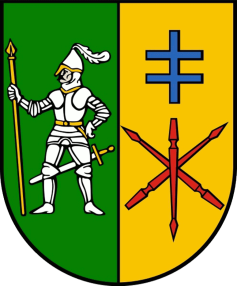 Starostwo Powiatowe we WłodawieWydział Edukacji i Polityki SpołecznejAl.J.Piłsudskiego 24, 22-200 WłodawaTel.  82 572 56 90www.powiatwlodawski.plBIP: spwlodawa.bip.lubelskie.plKARTA USŁUGI Nr  4/WEUsługa: Udzielenie dotacji z budżetu powiatu włodawskiego na realizację zadań publicznychPodstawa prawna: Ustawa z dnia 24 kwietnia 2013 r. o działalności pożytku publicznego i o wolontariacie (Dz. U. z 2019 r. poz. 688 z późn.zm.)rozporządzeniem Przewodniczącego Komitetu do spraw Pożytku Publicznego w sprawie wzorów ofert i ramowych wzorów umów dotyczących realizacji zadań publicznych oraz wzorów sprawozdań z wykonania tych zadań z dnia 
24 października 2018 r. (Dz.U. z 2018 r. poz. 2057).Procedura:   Dokumenty , które należy złożyć, są określone w ogłaszanym przez Zarząd Powiatu we Włodawie konkursie ofert na realizację zadań publicznych.Opłata:Nie pobiera sięPrzewidywany termin załatwienia sprawy: Do 60 po ostatecznym terminie złożenia ofertySprawę załatwia i szczegółowych wyjaśnień udziela:Ewa Zaniuk, Monika WachulskaWydział:  Edukacji i Polityki SpołecznejNr pokoju: 202,203Nr telefonu:   82/57 21 510 w.131,132Godziny pracy:  poniedziałek:  800 – 1600, wtorek – piątek:  730 - 1530Sposób załatwienia sprawy: Uchwała Zarządu Powiatu we Włodawie w sprawie przyznania dotacji. Podpisanie umowy na realizację zadania publicznego.Tryb odwoławczy:Nie dotyczy Uwagi: